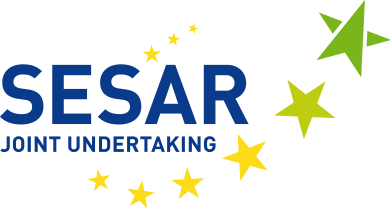 EARCAÍOCHT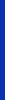 Bainisteoir um Chlaochlú Digiteach agus Nuálaíocht (tag. VN218)Gníomhaire Sealadach (conradh 5 bliana – AD 8)Bhunaigh Comhghnóthas SESAR nós imeachta earcaíochta arb é is aidhm dó liosta ionadaithe a chur le chéile le haghaidh 1 phost amháin mar Bhainisteoir um Chlaochlú Digiteach agus Nuálaíocht. Is i mBruiséil na Beilge atá an post bunaithe, áit a bhfuil ceanncheathrú Chomhghnóthas SESAR agus an áit fostaíochta.RÉAMHRÁClár SESARIs é is aidhm don Chlár um Fhorbairt agus Taighde ar Bhainistíocht Aerthráchta san Aerspás Eorpach Aonair ("SESAR") ná bainistíocht aerthráchta san Eoraip a nuachóiriú agus is ionann é agus an colún teicneolaíochta den Aerspás Eorpach Aonair.Comhghnóthas SESARChun bainistíocht cheart a dhéanamh ar an gclár ollmhór uaillmhianach seo, bunaíodh eintiteas dlíthiúil faoi dhlí an Aontais Eorpaigh. Bunaíodh Comhghnóthas SESAR faoi Rialachán (CE) Uimh. 219/2007 ón gComhairle an 27 Feabhra 2007, arna leasú le Rialachán (CE) Uimh. 1361/2008 ón gComhairle (Rialachán Chomhghnóthas SESAR) arna leasú go deireanach le Rialachán (AE) Uimh. 721/2014 ón gComhairle an 16 Meitheamh 2014.Tá tuilleadh eolais maidir le gníomhaíochtaí Chomhghnóthas SESAR ar fáil ar: http://www.sesarju.eu.PRÍOMHFHREAGRACHTAÍTá an Bainisteoir um Chlaochlú Digiteach agus Nuálaíocht freagrach as maoirseacht a dhéanamh ar an gclaochlú digiteach ar chlár SESAR agus ar dhul chun cinn an chláir i dtaobh na nuálaíochta teicneolaíochta, a ghabhann leis an gclaochlú sin. Faoi mhaoirseacht fhoriomlán an Phríomheacnamaí agus na Máistirphleanála, is iad seo a leanas na príomhchúraimí a bheidh ar an té a cheapfar: Deiseanna a aithint agus a chur in ord tosaíochta maidir le nuachóiriú gnó a dhéanamh ar bhainistíocht aerthráchta i gcomhthéacs an Máistirphlean i dtaobh Bainistíocht Aerthráchta san Eoraip. Fís agus straitéis mhealltach a bhunú arna gcumasú ag ardteicneolaíochtaí agus ag digitiú breise, ó athruithe ar áisitheoirí nó seirbhísí bainistíochta aerthráchta, go dtí an mórscála ar leibhéal chóras na gcóras. Fís SESAR i dtaobh Claochlú Digiteach agus Nuálaíocht a shainiú, a bhainistiú, a choinneáil ar bun agus a chur in iúl agus a chinntiú go gcuirfear i bhfeidhm go héifeachtach í i ngníomhaíochtaí Máistirphleanála. A chinntiú go mbeifear ag obair i gcomhar le páirtithe leasmhara seachtracha agus le réimsí freagracha eile ar fud na heagraíochta féin, chun maoirseacht a dhéanamh ar na cora a bhaineann le claochlú digiteach na bainistíochta aerthráchta. Gníomhartha ceartaitheacha a moladh chun fáil réidh leis na rioscaí atá sa treochlár d'fhonn feidhmiú éifeachtach a dhéanamh ar an straitéis agus an bhfís maidir le Claochlú Digiteach agus Nuálaíocht. A chinntiú go mbeidh ionchur ábhartha ann i leith gníomhaíochtaí bainteacha maidir le ceapadh rialacha, caighdeánú agus eile laistigh de chreat na gcomhaontuithe comhpháirtíochta de chuid Chomhghnóthas SESAR, agus monatóireacht a dhéanamh ar an ionchur sin. Ionadaíocht a dhéanamh ar Chomhghnóthas SESAR i bhfóraim ábhartha idirnáisiúnta agus Eorpacha mar a leagfar síos. Líonra gairmiúil láidir a bhunú agus a chothabháil sa réimse saineolais seo, lena n-áirítear le hacadóirí tábhachtacha, gníomhaithe ó earnáil na tionsclaíochta, fiontraithe, gníomhaireachtaí rialtais agus saineolaithe neamhspleácha. CRITÉIR INCHÁILITHEACHTA RIACHTANACHADéanfar iarrthóirí a mheas don chéim roghnúcháin ar bhonn na gcritéar seo a leanas nach mór iad a bheith comhlíonta faoin spriocdháta maidir le hiarratais a chur isteach.Na Cáilíochtaí Íosta a TheastaíonnLeibhéal oideachais arb ionann é agus staidéar ollscoile críochnaithe atá fianaithe le dioplóma i réimse cuí staidéir sa chás ina maireann an ghnáth-thréimhse oideachais ollscoile ceithre bliana nó níos mó,NóLeibhéal oideachais arb ionann é agus staidéar ollscoile críochnaithe atá fianaithe le dioplóma i réimse cuí staidéir sa chás ina maireann an ghnáth-thréimhse oideachais ollscoile trí bliana agus, tar éis an chéim ollscoile a bhaint amach, taithí ghairmiúil chuí aon bhliana amháin ar a laghad.Taithí ghairmiúil íostaTaithí ghairmiúil chruthaithe 9 mbliana ar a laghad a gnóthaíodh tar éis na cáilíochtaí íosta a theastaíonn a bhaint amach i réimse a bhaineann le cineál na bpríomhfhreagrachtaí. B’fhearr gur gnóthaíodh an taithí i dtimpeallacht taighde.Scileanna Teanga Íosta a TheastaíonnTá sé den riachtanas go mbeidh eolas críochnúil ar cheann amháin de theangacha an Aontais Eorpaigh agus eolas sásúil ar theanga eile de chuid an Aontais Eorpaigh sa mhéid is gá chun dualgais an phoist a chur i gcrích. Ina theannta sin, le bheith incháilithe, ní mór don iarrthóir:A bheith ina náisiúnach de chuid Ballstáit den Aontas Eorpach;Aon oibleagáid arna forchur leis na dlíthe a bhaineann le seirbhís mhíleata a bheith comhlíonta aige/aici;A bheith i dteideal ceart iomlán mar shaoránach;A bheith corpacmhainneach chun na dualgais a bhaineann leis an bpost a chomhlíonadh.FAISNÉIS BHREISETá riachtanais eile, mionsonraí faoin bpost, chomh maith le tuilleadh eolais faoi na próisis roghnúcháin, agallaimh agus tástála san fhógra fada folúntais is féidir a íoslódáil ó leathanach gréasáin na ndeiseanna gairme de chuid Chomhghnóthas SESAR: http://www.sesarju.eu/sesar-vacancies. Ní mór iarratais a chur isteach de réir an nós imeachta a ndéantar cur síos air san fhógra folúntais.Earcófar an té a cheapfar mar Ghníomhaire Sealadach (Airteagal 2f, grád AD8) ar chonradh ar théarma seasta cúig bliana ar dtús, ar conradh é a fhéadfar a athnuachan.Tá tuilleadh eolais faoi chearta agus coinníollacha fostaíochta ar fáil sa doiciméad seo a leanas: http://eur-lex.europa.eu/LexUriServ/LexUriServ.do?uri=CONSLEG:1962R0031:20140101:EN:PDFSpriocdháta le haghaidh iarratas: is é an dáta deiridh le hiarratais a chur isteach ná 30 Meán Fómhair 2017 ag 23.00 am na Bruiséile.